Подведены итоги первенства  Министерства образования и науки Карачаево-Черкесской Республики, по спортивной гимнастике, посвященные Дню защиты детей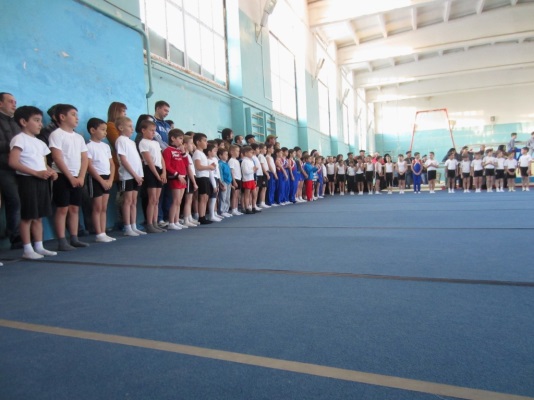 28 - 30 мая 2014 года Республиканским государственным бюджетным образовательным учреждением дополнительного образования детей «Республиканская специализированная детско-юношеская спортивная школа по спортивной гимнастике Министерства образования и науки Карачаево-Черкесской Республики» было проведено Первенство Карачаево-Черкесской Республики по спортивной гимнастике, посвященное Дню защиты детей. В соревнованиях приняли участие более 300 мальчиков и юношей. В многоборье по общей физической подготовке: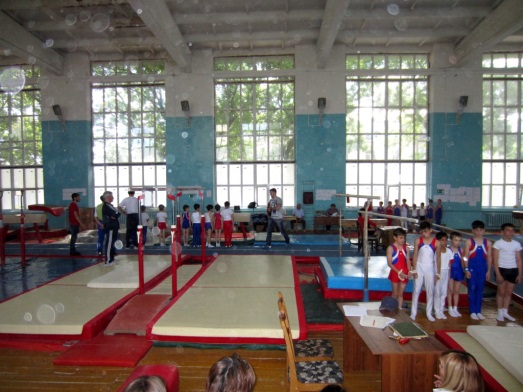 среди мальчиков 1-х классов:1 место – Орешков Кирилл2 место – Дудинов Илья3 место – Аргунов АмирСреди мальчиков 6-7 лет:1 место – Байчоров Джамал2 место – Жмайлов Дима3 место – Койчуев Эскандер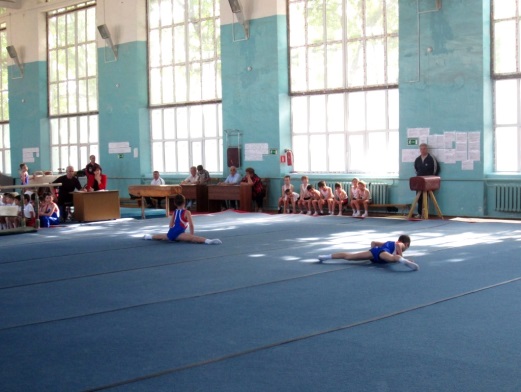 В многоборьях по выполнения разрядов:3 юношеский разряд:1 место – Кривобоков Кирилл2 место – Пликтусов Андрей3 место – Эркенов Асхат2 юношеский разряд:1 место – Шаев Марат2 место - Бурлаков Амир 3 место – Половин Денис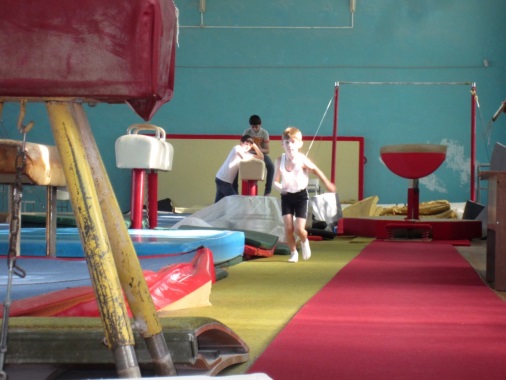 1 юношеский разряд:1 место – Даутов Ренат2 место – Дакукин Стас3 место – Джаубаев Аслан 3 взрослый разряд:1 место – Понамарев Сергей2 место – Эркенов Анзор3 место – Геладзе Файк2 взрослый разряд:1 место – Подгорный Нил-Тихомир2 место – Текеев Руслан3 место – Дагужиев ШамильКМС:1 место – Вишняков ЕгорВсего массовых разрядов выполнено: 150, КМС – 1.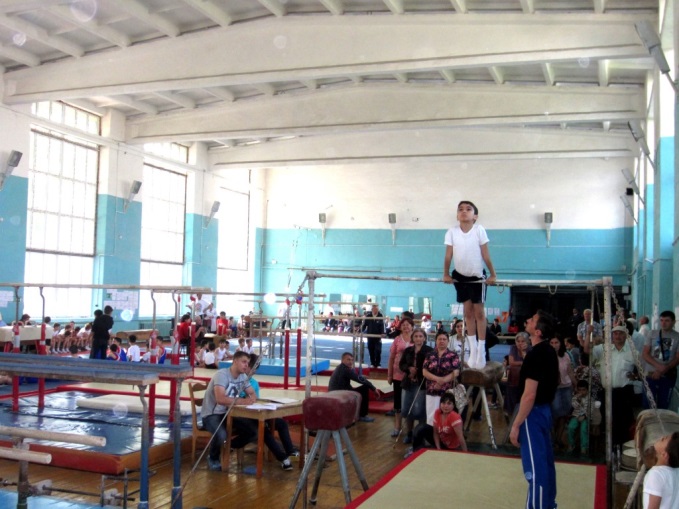 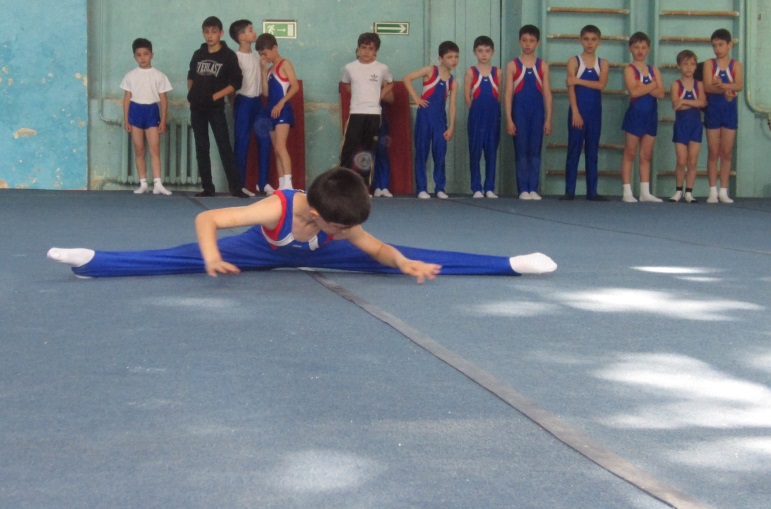 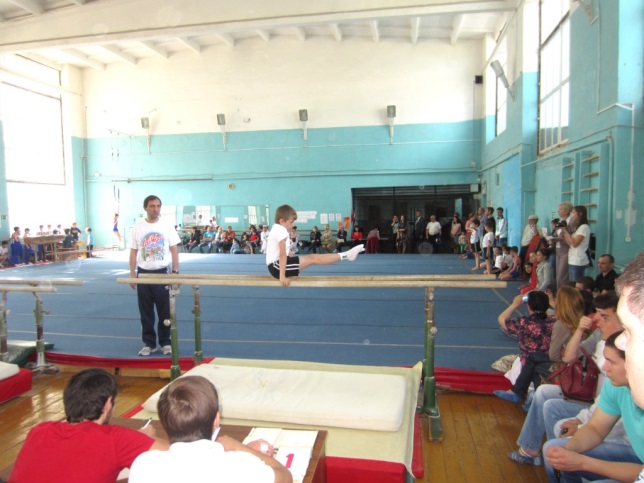 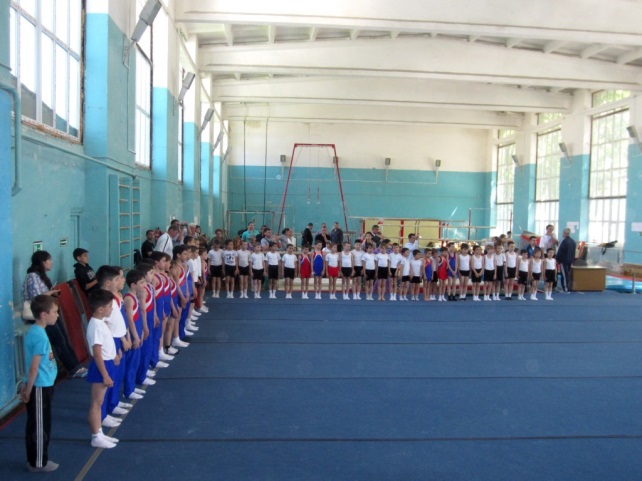 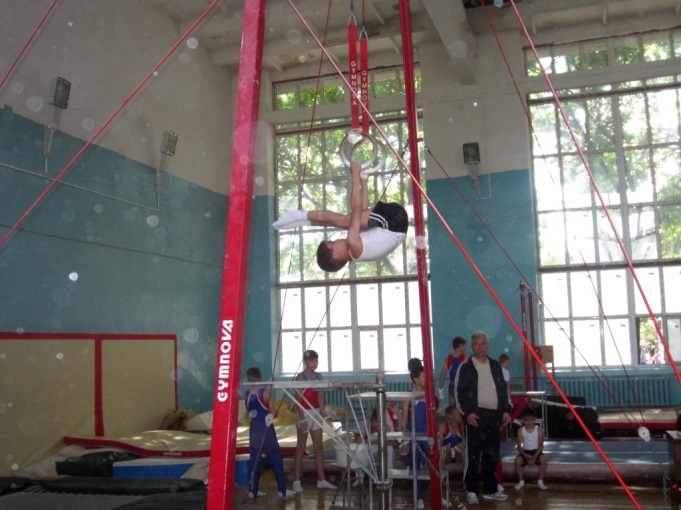 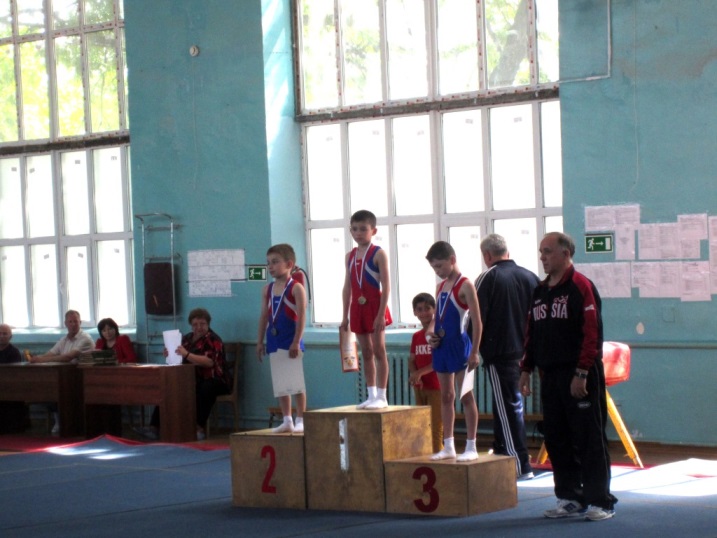 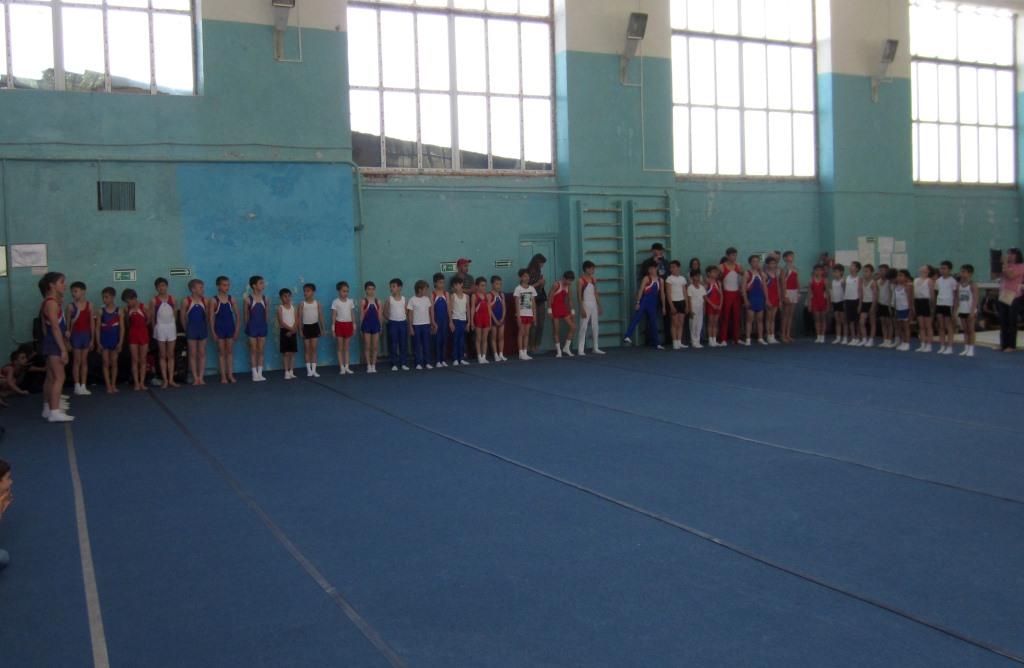 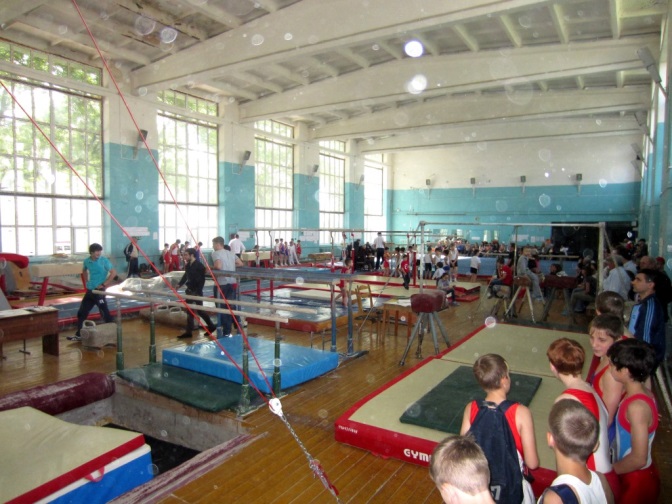 